Chip back potential is the level which bulk silicon is maintained by on-chip connection, or it is the level to which the chip back must be connected when specifically stated below. If no potential is given the chip back should be isolated.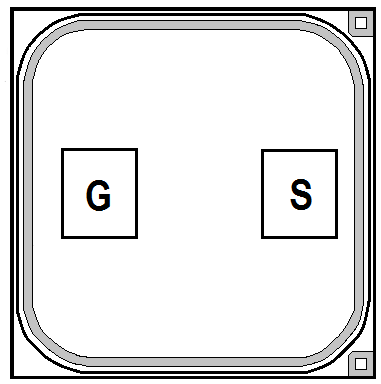 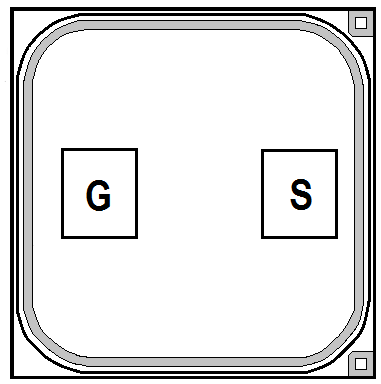 CHIP BACK IS DRAINTop Material: AlBackside Material: AgBond Pad Size:  .005” X .006” Backside Potential: DrainMask Ref: G19APPROVED BY: DK 			DIE SIZE .030” X .030” 	                    DATE:  10/5/22 MFG: ZETEX		                          THICKNESS .010”                                    P/N: BS170DG 10.1.2Rev B, 7/19/02